Identité du candidatDiscipline (indiquez la discipline dans laquelle votre projet s’inscrit et mentionnez la spécialité ou le domaine)Date limite de présentation des candidaturesInformations budgétairesDescription du projetRésumé du projet (maximum 250 caractères, espaces compris)Documents à joindre à la demandeDirectives d’envoiTélécharger 7-Zip;Pour les utilisateurs de Mac, télécharger KeKa;Protéger un fichier ou un dossier Zip.Le Conseil des arts et des lettres du Québec confirme que les renseignements confidentiels ainsi recueillis ne sont accessibles qu’aux personnes autorisées à les recevoir au sein de son organisation.La taille maximale de l’ensemble des documents joints ne doit pas excéder 25 Mo.Demandes d’informationMatériel d’appui
(15 images numériques et/ou un maximum de 3 extraits d’œuvres totalisant au plus 15 minutes)10.1	Description du matériel visuel (Images numériques : maximum 15)10.2	Description du matériel audio et vidéo10.3		RecommandationsAnnexe 1 – Description du projet11.1	Présentez le concept artistique de votre projet et précisez comment il s’intégrera au Studio Telus du Grand Théâtre de Québec
(Maximum 10 500 caractères, espaces compris)11.2	S’il y a lieu, présentez vos collaborateurs et identifiez leur rôle dans la réalisation du projet(Maximum 4 500 caractères, espaces compris)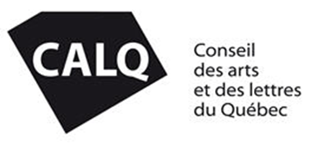 
Formulaire de demande de bourse
Description du projetAPPEL À PROJETS EN PARTENARIAT AVE LE GRAND THÉÂTRE DE qUÉBEC
CRÉATION D’UNE œuvre NUMÉRIQUE PRÉSENTÉE AU STUDIO TELUS DU gRAND THÉÂTRE DE QUÉBECAPPEL À PROJETS EN PARTENARIAT AVE LE GRAND THÉÂTRE DE qUÉBEC
CRÉATION D’UNE œuvre NUMÉRIQUE PRÉSENTÉE AU STUDIO TELUS DU gRAND THÉÂTRE DE QUÉBECPolitesse Politesse Politesse M.MmeMmeMmeMmeMmeAucune (non-binaire ou autre)Aucune (non-binaire ou autre)Aucune (non-binaire ou autre)NomPrénomPrénomAnnée de début de la pratique artistiqueAnnée de début de la pratique artistiqueAnnée de début de la pratique artistiqueAnnée de début de la pratique artistiqueAnnée de début de la pratique artistiqueAnnée de début de la pratique artistiqueAnnée de début de la pratique artistiqueAnnée de début de la pratique artistiqueAnnée de début de la pratique artistiqueAnnée de début de la pratique artistiqueArts numériquesArts visuelsCinéma-vidéoRecherche architecturaleSpécialité ou domaine :Spécialité ou domaine :Spécialité ou domaine :Spécialité ou domaine :Spécialité ou domaine :Exemples :Exemples :Arts visuels : spécialité ou domaine :Arts visuels : spécialité ou domaine :Arts visuels : spécialité ou domaine :Arts visuels : spécialité ou domaine :Art immersifArt immersifArt immersifArt immersifArt immersifArt immersifCinéma – Vidéo : spécialité ou domaine :Cinéma – Vidéo : spécialité ou domaine :Cinéma – Vidéo : spécialité ou domaine :Cinéma – Vidéo : spécialité ou domaine :InstallationInstallationInstallationInstallationInstallationInstallation1er mai 2024Montant demandé au Conseil (maximum 15 000 $)      $Contribution du Grand Théâtre de Québec (maximum 15 000 $)      $Coût du projet      $Titre du projetDate de début :Date de fin :Date de fin :Durée de l’œuvre Durée de l’œuvre Durée de l’œuvre       minutes      minutesDate de début :(année/mois/jour)(à l’automne 2025)(à l’automne 2025)(à l’automne 2025)Formulaire contenant la description du projet (incluant l’Annexe 1).Formulaire contenant les renseignements personnels, rempli et signé.Curriculum vitae de l’artiste demandeur (maximum 3 pages).Curriculum vitae des artistes participants et des principaux collaborateurs (maximum 3 pages par personne).Plan de travail détaillé incluant un échéancier de réalisation. Celui-ci doit tenir compte du calendrier prévu pour l’installation et la diffusion de l’œuvre au Grand Théâtre de Québec :Installation des œuvres :	automne 2025;Diffusion des œuvres : 	automne 2025.Plan de travail détaillé incluant un échéancier de réalisation. Celui-ci doit tenir compte du calendrier prévu pour l’installation et la diffusion de l’œuvre au Grand Théâtre de Québec :Installation des œuvres :	automne 2025;Diffusion des œuvres : 	automne 2025.Budget détaillé du projet incluant la contribution du Grand Théâtre de Québec.Un dossier de presse d'au maximum cinq pages composé de photocopies d'articles de presse publiés au cours des cinq dernières années. Les pages excédentaires seront élaguées.Scénarimage du projet.L’inscription en ligne n’est pas disponible pour ce programme. Le Conseil des arts et des lettres du Québec reçoit le dossier d’inscription par WeTransfer. Le demandeur doit faire parvenir sa candidature au Conseil selon les directives ci-dessous et à l’adresse d’envoi désignée.Directives1.Remplir et signer les formulaires2.Placer tous les fichiers (les formulaires et tous les autres documents requis) dans un fichier compressé 7-Zip* , protégé par un mot de passe**3.Transmettre le fichier compressé par WeTransfer en utilisant l’adresse ci-dessous4.Envoyer un message distinct à la même adresse courriel, en fournissant le mot de passe requis pour ouvrir le fichier compresséAdresse d’envoipartenariat@calq.gouv.qc.ca* Si vous ne savez pas comment faire, voici quelques références utiles :****Afin d’assurer la protection de vos renseignements confidentiels, il est de votre responsabilité de sécuriser les fichiers envoyés par l’ajout d’un mot de passeAfin d’assurer la protection de vos renseignements confidentiels, il est de votre responsabilité de sécuriser les fichiers envoyés par l’ajout d’un mot de passeAfin d’assurer la protection de vos renseignements confidentiels, il est de votre responsabilité de sécuriser les fichiers envoyés par l’ajout d’un mot de passeJe comprends que l’utilisation du courrier électronique n’offre aucune garantie de confidentialité et j’accepte les risques associés à la communication de renseignements confidentiels par courriel.Je comprends que l’utilisation du courrier électronique n’offre aucune garantie de confidentialité et j’accepte les risques associés à la communication de renseignements confidentiels par courriel.Important :	Présentez des fichiers compatibles avec PC, en format JPG seulement. Les images doivent avoir une résolution de 72 ppp n’excédant pas 1,0 Mo.Important :	Présentez des fichiers compatibles avec PC, en format JPG seulement. Les images doivent avoir une résolution de 72 ppp n’excédant pas 1,0 Mo.Important :	Présentez des fichiers compatibles avec PC, en format JPG seulement. Les images doivent avoir une résolution de 72 ppp n’excédant pas 1,0 Mo.Important :	Présentez des fichiers compatibles avec PC, en format JPG seulement. Les images doivent avoir une résolution de 72 ppp n’excédant pas 1,0 Mo.Important :	Présentez des fichiers compatibles avec PC, en format JPG seulement. Les images doivent avoir une résolution de 72 ppp n’excédant pas 1,0 Mo.Important :	Présentez des fichiers compatibles avec PC, en format JPG seulement. Les images doivent avoir une résolution de 72 ppp n’excédant pas 1,0 Mo.Important :	Présentez des fichiers compatibles avec PC, en format JPG seulement. Les images doivent avoir une résolution de 72 ppp n’excédant pas 1,0 Mo.Important :	Présentez des fichiers compatibles avec PC, en format JPG seulement. Les images doivent avoir une résolution de 72 ppp n’excédant pas 1,0 Mo.NoNoAnnée de réalisationTitre de l’œuvre et centre d’exposition ou lieu public où elle a été photographiée, s’il y a lieu.MatériauxDimensions
(en centimètres)Dimensions
(en centimètres)112233445566778899101011111212131314141515Important :	Pour la vidéo, les formats recommandés sont MPEG (aussi appelé MPG) et AVI; pour l'audio, les formats MP3 et M4A sont recommandés)Important :	Pour la vidéo, les formats recommandés sont MPEG (aussi appelé MPG) et AVI; pour l'audio, les formats MP3 et M4A sont recommandés)Important :	Pour la vidéo, les formats recommandés sont MPEG (aussi appelé MPG) et AVI; pour l'audio, les formats MP3 et M4A sont recommandés)Important :	Pour la vidéo, les formats recommandés sont MPEG (aussi appelé MPG) et AVI; pour l'audio, les formats MP3 et M4A sont recommandés)Important :	Pour la vidéo, les formats recommandés sont MPEG (aussi appelé MPG) et AVI; pour l'audio, les formats MP3 et M4A sont recommandés)Important :	Pour la vidéo, les formats recommandés sont MPEG (aussi appelé MPG) et AVI; pour l'audio, les formats MP3 et M4A sont recommandés)Important :	Pour la vidéo, les formats recommandés sont MPEG (aussi appelé MPG) et AVI; pour l'audio, les formats MP3 et M4A sont recommandés)Important :	Pour la vidéo, les formats recommandés sont MPEG (aussi appelé MPG) et AVI; pour l'audio, les formats MP3 et M4A sont recommandés)Important :	Pour la vidéo, les formats recommandés sont MPEG (aussi appelé MPG) et AVI; pour l'audio, les formats MP3 et M4A sont recommandés)Important :	Pour la vidéo, les formats recommandés sont MPEG (aussi appelé MPG) et AVI; pour l'audio, les formats MP3 et M4A sont recommandés)NoNoAnnée de réalisationAuteur, titre et courte description du document, s’il y a lieu. Instructions spéciales, notes ou avertissementsDuréeFormatAutres renseignements (rôle du candidat, etc.)Autres renseignements (rôle du candidat, etc.)112233Vos fichiers doivent être lisibles sur les plateformes Windows et par un des logiciels suivants :Vos fichiers doivent être lisibles sur les plateformes Windows et par un des logiciels suivants :Versions récentes des navigateurs suivants : Edge, Google Chrome, Mozilla Firefox ou SafariLecteur VLC et Media PlayerAcrobat Reader DCPour les utilisateur(-trice)s de Mac OS :Pour les utilisateur(-trice)s de Mac OS :Activer la fonction permettant d'inscrire automatiquement, à la fin du nom du document, l'extension Windows.Titre du projet